ЛИСТ РЕГИСТРАЦИИ ИЗМЕНЕНИЙПринятые сокращения и обозначенияНормативные ссылкиПри разработке настоящих Правил были использованы нормы, требования и рекомендации, приведенные в следующих законодательных, нормативных, правовых и иных актах:Налоговый кодекс Российской Федерации;Федеральный закон от 27.11.2018 № 422-ФЗ «О проведении эксперимента по установлению специального налогового режима «Налог на профессиональный доход»;Федеральный закон от 27.12.2002 № 184-ФЗ «О техническом регулировании»;Федеральный закон от 27.07.2006 № 149-ФЗ «Об информации, информационных технологиях и о защите информации»;Федеральный закон от 06.04.2011 № 63-ФЗ «Об электронной подписи»;Постановление Правительства Российской Федерации от 30.09.2004 № 506 «Об утверждении Положения о Федеральной налоговой службе»;Постановление Правительства Российской Федерации от 24.05.2010 № 365 «О координации мероприятий по использованию информационно-коммуникационных технологий в деятельности государственных органов».Общие положенияНастоящие Правила разработаны в соответствии с Федеральным законом и включают в себя:Порядок информационного взаимодействия Оператора ЕПГУ с автоматизированной информационной системой ФНС России;Протокол информационного обмена, оформленный отдельным приложением к Правилам;Формы заявок на подключение Оператора ЕПГУ  к сервисам ПП НПД, оформленные отдельным приложением к Правилам;Требования к реализации информационного взаимодействия с ПП НПД, оформленные отдельным приложением к Правилам;Порядок информационного взаимодействия Оператора ЕПГУ с ПП НПД (далее – Порядок) определяет последовательность действий Оператора ЕПГУ и сотрудников Уполномоченного органа в процессе реализации информационного обмена в целях, предусмотренных Федеральным законом.Оператор ЕПГУ осуществляют информационный обмен с Уполномоченным органом при условии их соответствия установленным требованиям (критериям), соблюдения ими Порядка, а также протоколов информационного обмена, приведенных в приложении к настоящим Правилам.Оператор ЕПГУ  обязуются не передавать в рамках информационного обмена с ПП НПД заведомо недостоверную информацию, а также не препятствовать своими действиями или бездействием передаче достоверной информации в рамках предоставленных им со стороны НП полномочий.В случае нарушения Оператором ЕПГУ настоящих Правил, а также в случае обнаружения факта использования программных интерфейсов для задач, отличных от задач и требований протокола информационного обмена ПП НПД, или возникновения подозрения на осуществление действий, приводящих к избыточной и необоснованной нагрузке на программный комплекс, Уполномоченный орган вправе отказаться в одностороннем внесудебном порядке от дальнейшего взаимодействия по протоколам информационного обмена с таким пользователем, одновременно направив соответствующее уведомление.Для целей определения даты и времени направления и получения сообщений информационного обмена используется фиксация даты и времени в информационных системах Уполномоченного органа.Настоящие Правила размещаются Уполномоченным органом на  официальном сайте в сети «Интернет». Оператор ЕПГУ  ознакамливается с настоящими Правилами самостоятельно.В целях обеспечения возможности ведения информационного обмена, предусмотренного Федеральным законом, Оператор ЕПГУ  самостоятельно разрабатывает программные средства, поддерживающие исполнение протоколов информационного обмена, приведенных в отдельном приложении к Правилам.Информационное взаимодействие Оператора ЕПГУ с ПП НПД осуществляется из принципа необходимости наличия возможности осуществлять весь спектр взаимодействий, предусмотренных протоколами информационного обмена и требованиями Федерального закона Оператор ЕПГУ обязуется поддерживать необходимую функциональность своих информационных сервисов (программных продуктов) для обеспечения доступа НП НПД к данным возможностям.Порядок информационного взаимодействия оператора ЕПГУ с автоматизированной информационной системой ФНС РоссииПодключение Оператора ЕПГУ к КТИРКТИР предназначен для тестирования взаимодействия электронных сервисов ПП НПД и информационных систем (программных продуктов).Предусловия процесса:Оператор ЕПГУ ознакомлен с настоящими Правилами.На стороне Оператора ЕПГУ  организована тестовая среда по исполнению протоколов информационного обмена.Шаги процессаОператор ЕПГУ направляет Заявку на подключение к КТИР в адрес Уполномоченного орагана (ФНС России, Управление оперативного контроля, Москва, Неглинная д.23), а также дублирует данную заявку по адресу электронной почты npd@tax.gov.ru  Заявка должна содержать следюущие сведенияНаименование и ИНН организации-заявителяIP – адреса, с которых будут осуществляться взамодействие с Уполномомченным органом (не более 10, через запятую) ФИО, должность, контактные данные (e-mail, рабочий телефон, мобильный телефон) уполномоченного за взаимодействие с ФНС России сотрудника.По результатам рассмотрения заявки на подключение, Уполномоченный орган осуществляет регистрацию Оператора ЕПГУ и направляет на адрес электронной почты уполномоченного за взаимодействие с ФНС России сотрудника Мастер-токен для подключения к КТИР.Методы, доступные к реализации, подключаются автоматически (Приложение № 2).Тестирование информационного взаимодействия с Оператором ЕПГУ Предусловия процессаОператор ЕПГУ  подключен к КТИР.На стороне Оператора ЕПГУ  произведены настройки для взаимодействия с КТИР.Шаги процесса Для проведения демонстрации программного продукта Оператор ЕПГУ  создает обращение на электронную почту по npd@tax.gov.ru о готовности продемосттрировать релизованное решение.Оператор ЕПГУ совместно с Уполномоченным органом согласует дату и время и осуществляет демонстрации информационного обмена с ПП НПД и работы программных продуктов Уполномоченному органу.В случае, если по результатам демонстрации выявлены замечания, повторно выполняются Шаги № 2-5 текущего процесса.Подключение Оператора ЕПГУ к КПЭПредусловия процессаОператор ЕПГУ  подключен к КТИР.Проведено совместно с Уполномоченным ораном тестирование протоколов информационного обмена и программных продуктов Оператор ЕПГУ на КТИР.Шаги процессаОператор ЕПГУ направляет Заявку на подключение к КТИР в адрес Уполномоченного органа по адресу  электронной почты npd@tax.gov.ru  Заявка должна содержать следующие сведения:Наименование и ИНН организации-заявителяIP – адреса, с которых будут осуществляться взамодействие с Уполномомченным органом (не более 10, через запятую) ФИО, должность, контактные данные (e-mail, рабочий телефон, мобильный телефон) уполномоченного за взаимодействие с ФНС России сотрудника.По результатам рассмотрения заявки на подключение Уполномоченный орган осуществляет регистрацию Оператора ЕПГУ  и направляет Мастер-токен для подключения к КПЭ.Уполномоченный орган осуществляет регистрацию Оператора ЕПГУ  и через СПП направляет Мастер-токен для подключения к КПЭ и ссылку для доступа в чат оперативного сопровождения.Замена сертификата УКЭП/ мастер-токена/внесение изменений в сведения о Операторе ЕПГУ Необходимость замены (обновления) сертификата УКЭП/Мастер-токена /внесения изменений в сведения о Операторе ЕПГУ  может быть обусловлена одной или совокупностью следующих причин:необходимостью плановой/внеплановой замены мастер-токена (в связи с истечением срока действия текущего мастер-токена / компрометации действующего мастер-токена);изменением адреса шлюза/узла;изменением наименования организации;изменением контактных данных ответственных лиц Оператора ЕПГУ.изменением иных сведений, переданных ранее в заявках на доступ к контурам.Предусловия процессаОператор ЕПГУ  подключен к контуру КТИР/КПЭ.Шаги процессаОператор ЕПГУ  направляет Заявку на соответствующее изменение в адрес Уполномоченного орагана по адресу  электронной почты npd@tax.gov.ru  Уполномоченный орган в срок не позднее 10 рабочих дней с даты получения обращения вносит изменения в учетные данные Оператора ЕПГУ Партнера и/или осуществляет замену (обновление) сертификата УКЭП.Отключение Оператора ЕПГУ  от КТИР и КПЭ по инициативе Уполномоченного органаПредусловия процессаОператора ЕПГУ  подключен к КТИР и КПЭ.Уполномоченным органом выявлено нарушение настоящих Правил и (или) требований Федерального закона со стороны Оператора ЕПГУ .Шаги процессаУполномоченный орган производит деактивацию мастер-токенов для работы с контурами и осуществляет принудительное отключение полномочий на выполнение операций от имени НП НПД. Уполномоченный орган деактивирует учетную запись Оператора ЕПГУ  на СПП, а также исключает представителей Оператора ЕПГУ  из чата оперативного сопровождения.Порядок обновления версий протоколов информационного обменаПредусловия процессаОператор ЕПГУ подключен к КТИР и КПЭ.Уполномоченным органом запланировано обновление протокола информационного обмена.Шаги процессаПредусматривается два возможных типа обновлений протоколов информационного обмена:Обновление Типа 1, требующее тестирования на стороне Оператора ЕПГУ ;Обновление Типа 2, не требующее тестирования на стороне Оператора ЕПГУ.Уполномоченный орган уведомляет Оператора ЕПГУ, подключенных к КПЭ, по электронной почте о предстоящем обновлении:для Обновлений Типа 1 – за 1 календарный месяц до установки на КПЭ;для Обновлений Типа 2 – за 2 календарные недели до установки на КПЭ.Уполномоченный орган устанавливает новую версию протоколов информационного обмена на КТИР:для Обновлений Типа 1 – за 2 календарные недели до установки на КПЭ;для Обновлений Типа 2 – за 1 календарную неделю до установки на КПЭ.Приложение № 1

Протокол информационного обмена с ПП НПДОбщие сведенияВеб-сервисы для интеграции с ПП НПД предназначены для обмена информацией между данной подсистемой, входящей в состав АИС «Налог-3» ФНС России, и внешними информационными системами Оператора ЕПГУ. Данный документ описывает возможности, ограничения и требования к внешним системам при интеграции через веб-сервисы и не включает техническое описание веб-сервисов.Проектирование продукта Оператора ЕПГУ должно быть основано на принципах минимизации запросов к ПП НПД..В ПП НПД на КТИР и КПЭ реализованы отечественные криптографические алгоритмы стандарта TLS  (ГОСТ).Важные замечания:Оповещение Оператора ЕПГУ о смене статуса НП НПД и снятии НП НПД с учета, совершенном за пределами платформы Оператора ЕПГУ, не предусматривается. Вместо этого предоставляется набор методов для поллинга, чтобы Оператор ЕПГУ, в соответствии с внутренними алгоритмами и особенностями реализации, мог самостоятельно запрашивать необходимую информацию у ПП НПД.Для реализации механизма пагинации в запросах предусмотрены поля: количество записей на странице, отступ от начала списка. При этом отступ от начала списка равняется номеру страницы, умноженному на количество записей на странице. Например, если количество записей на странице равно 100, то для первой страницы отступ от начала списка будет равен 0, на второй странице отступ от начала списка будет равен 100 и т.д.Ответы не возвращают общего числа страниц, вместо этого имеется бинарный флаг «Есть ли записи на следующих страницах». Если этот флаг равен 1, то можно продолжать делать запросы, если он равен 0, то следующих страниц не существует.Оператор ЕПГУ  взаимодействует с ПП НПД через интеграционную платформу сервисов «Открытые API». Запросы через «Открытые API» могут быть прямые и опосредованные. При прямом взаимодействии предполагается следующий механизм взаимодействия с  (см. рис. 1):Оператор ЕПГУ  создает унифицированный Request, включающий структуру payload, в формате, предусмотренном XSD-схемой запросов;в ответ Оператор ЕПГУ  получает Message_id и на этом первичное взаимодействие заканчивается;Оператор ЕПГУ  запускает поллинг (опрос готовности устройств) по полученному Message_id и ожидает ответа;в ответ Оператор ЕПГУ  получает унифицированный Response, включающий структуру payload, в формате, предусмотренном XSD-схемой ответов.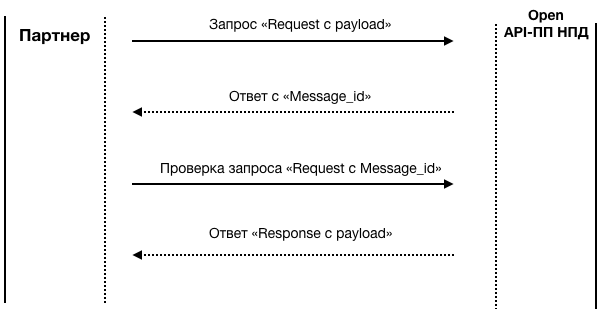 Рисунок 1 – Синхронные запросыОпосредованные запросы обрабатываются в течение неопределенного времени. Таковыми являются, например, запросы на постановку/снятие с учета, получения прав действовать от имени НП НПД. Механизм взаимодействия платформы и ПП НПД для таких запросов выглядит следующим образом (см. рис. 2):Оператор ЕПГУ  создает унифицированный Request, включающий структуру payload, в формате, предусмотренном XSD-схемой запросов;в ответ Оператор ЕПГУ  получает Message_id  и на этом первичное взаимодействие заканчивается;Оператор ЕПГУ  запускает поллинг по полученному  Message_id   и ожидает ответа; в ответ Оператор ЕПГУ  получает унифицированный Response, включающий структуру payload, в которой имеется Order_id – т.е. номер заявки;Оператор ЕПГУ  начинает полинг, создает унифицированный Request, включающий структуру payload, в формате, предусмотренном XSD-схемой запросов, с указанием Order_id;в ответ Оператор ЕПГУ  получает Message_id   и на этом первичное взаимодействие заканчивается;Оператор ЕПГУ  запускает поллинг по полученному Message_id   и ожидает ответа; в ответ Оператор ЕПГУ  получает унифицированный Response, включающий структуру payload, в которой описан статус заявки;если статус заявки промежуточный, то запрос результатов повторяется через установленный интервал времени до получения конечного статуса. 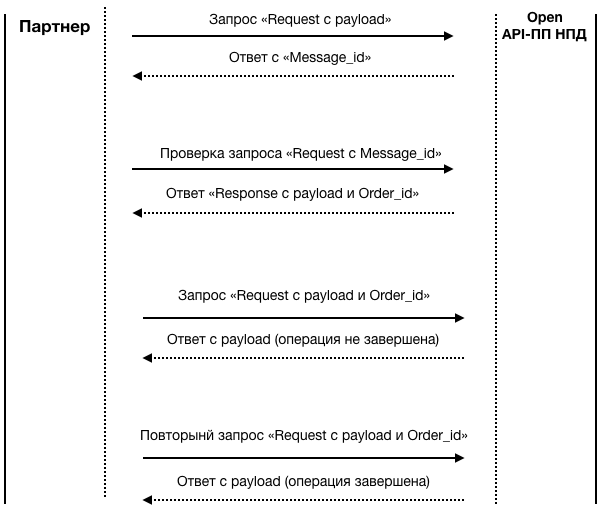 Рисунок 2 – Асинхронные запросыВ качестве уникального идентификатора НП НПД используется ИНН.Формат поля типа DateTime – ISO 86-01 с опциональным смещением timeZone.Если смещение timeZone не задано, то подразумевается, что время получено в UTC.Пример:"2007-12-03T10:15:30+01:00""2007-12-03T10:15:30"Данное правило относится только к бизнес-методам, описанным в данном документе.Длина атрибутов типа String не должна превосходить 1024 символа.Атрибуты необходимо передавать в кодировке UTF-8.Перечень методов, реализованных в ПП НПДРабота с Оператором ЕПГУ Регистрация приложения Оператора ЕПГУ Инициатор вызова:Оператор ЕПГУ .Процедура должна вызываться Оператором ЕПГУ  в самом начале взаимодействия с ПП НПД. Оператор ЕПГУ  передает сведения о себе в ПП НПД.Запрос (PostPlatformRegistrationRequest)Ответ (PostPlatformRegistrationResponse)Постановка/снятие с учетаПроверка наличия ограничений для постановки на учетИнициатор вызова: Оператор ЕПГУ Процедура запрашивается Оператором ЕПГУ с целью определения возможности для пользователя встать на учет в качестве НП НПД. Постановка на учет невозможна если:пользователь уже поставлен на учет в качестве НП НПД;пользователь уже был зарегистрирован, превысил лимит по доходам в текущем налоговом периоде (2 400 000 руб.), снялся с учета и снова пытается встать на учет;у пользователя есть непогашенная задолженность по НПД;в ПП НПД содержится информация о том, что пользователю запрещено вставать на учет в качестве НП НПД.ВАЖНО:В рамках данного запроса проверяются только параметры, обозначенные выше. Полный набор проверок делается только в момент постановки на учет в ПП ЦУН АИС «Налог-3». То есть, при успешном прохождении первичной проверки на наличие ограничений при постановке на учет, нет гарантии, что при фактической постановке на учет не последует отказ.Запрос (GetTaxpayerRestrictionsRequest)Ответ (GetTaxpayerRestrictionsResponse)Постановка на учетИнициатор вызова: Оператор ЕПГУ Постановка на учет может осуществляться Оператором ЕПГУ. При постановке на учет будут выполняться те же проверки на наличие ограничений, так как их результаты имеют ограниченное время действия.Важно: запрос о постановке на учет должен быть подписан УКЭП.Запрос (PostRegistrationRequest)Ответ (PostRegistrationResponse)Запрос статуса заявки на постановку на учет (GetRegistrationStatusRequest)Ответ со статусом заявки на постановку на учет (GetRegistrationStatusResponse)Снятие с учета (версия 2)Инициатор вызова:Оператор ЕПГУ. .Данная процедура позволяет сформировать запрос на снятие НП НПД с учета. В запросе передаётся код причины снятия с учёта, который может принимать ограниченное  количество значений из списка кодов причин снятия с учёта.Запрос (PostUnregistrationRequestV2)Ответ (PostUnregistrationResponseV2)Запрос статуса заявки на снятие с учета (GetUnregistrationStatusRequest)Ответ статуса заявки на снятие с учета (GetUnregistrationStatusResponse)СправочникиПолучение актуального списка регионов, где применяется НПДИнициатор вызова: Оператор ЕПГУ Процедура может вызываться для получения актуального списка регионов, в которых применяется режим НПД.Запрос (GetRegionsListRequest)Ответ(GetRegionsListResponse)Получение актуального двухуровневого списка видов деятельностиИнициатор вызова: Оператор ЕПГУ Процедура может вызываться для получения актуального двухуровневого списка видов деятельности, внесенных в систему НПД. Регламентированного списка разрешенных видов деятельности не существует.Запрос (GetActivitiesListRequestV2)Ответ (GetActivitiesListResponseV2)Получение справочника причин отказа в постановке на учетИнициатор вызова: Оператор ЕПГУ Процедура может вызываться для получения списка причин отказов в постановке на учет.Запрос (GetRejectionReasonsListRequest)Ответ (GetRejectionReasonsListResponse) содержит список элементов Содержание справочника REGISTERED – ФЛ состоит на учете в налоговом органе в качестве НП НПД, для ФЛ формируется сообщение:«Физическое лицо уже поставлено на учет в налоговом органе в качестве налогоплательщика налога на профессиональный доход. Повторная постановка на учет не требуется»;INCOME_OVERFLOW – пользователь был зарегистрирован, превысил лимит дохода в текущем календарном году (2 400 000 руб.), снялся с учета и пытается встать на учет повторно. Для ФЛ формируется сообщение:«Доход за текущий календарный год достиг допустимого порога в %s миллиона рублей. Вы не можете встать на учёт»;DEBTS_FOUND – у ФЛ имеется задолженность. Для ФЛ формируется сообщение:«За Вами числится задолженность. Чтобы стать налогоплательщиком налога на профессиональный доход необходимо ее погасить»;REGISTRATION_RESTRICED – в системе НПД имеется информация от Партнеров или налоговых органов, что у ФЛ есть ограничения на постановку на учет в качестве плательщика НПД. Для ФЛ формируется сообщение:«Постановка на учет в налоговом органе в качестве налогоплательщика налога на профессиональный доход невозможна, так как имеются  ограничения на постановку»;NOT_IDENTIFYED – ФЛ не идентифицировано. Для ФЛ формируется сообщение: «По Вашим паспортным данным ИНН не найден. Если Вы знаете свой ИНН, попробуйте зарегистрироваться с использованием логина (ИНН) и пароля доступа к личному кабинету налогоплательщика. Если у Вас нет ИНН, Вам необходимо обратиться в любой налоговый орган, к функциям которого относится взаимодействие с физическими лицами, для получения ИНН»;NOT_FULLY_IDENTIFIED – ФЛ идентифицировано неоднозначно. Для ФЛ формируется сообщение: «По Вашим данным выявлены несоответствия, налоговому органу необходимо провести уточняющие мероприятия. Пожалуйста, повторите попытку регистрации через 6 дней. Если через 6 дней зарегистрироваться не получится, обратитесь, пожалуйста, в службу технической поддержки»;TAXPAYER_DIED – у лица заполнена дата смерти. Для ФЛ формируется сообщение: «По Вашим данным выявлены несоответствия, налоговому органу необходимо провести уточняющие мероприятия. Пожалуйста, повторите попытку регистрации через 6 дней. Если через 6 дней зарегистрироваться не получится, обратитесь, пожалуйста, в службу технической поддержки»;NO_RESIDENCY – у лица нет действующей постановки. Для ФЛ формируется сообщение: «Ошибка при постановке на учет: Отсутствуют данные о постановке на учет в налоговом органе по месту жительства. Для постановки на учет по месту жительства обратитесь, пожалуйста, в любой налоговый орган, к функциям которого относится взаимодействие с физическими лицами, после чего необходимо повторить попытку регистрации»;INVALID_SITIZENSHIP – гражданство ФЛ не соответствует допустимому значению. Для ФЛ формируется сообщение:«Выявлено несоответствие документов (данных), представленных физическим лицом, сведениям, имеющимся у налогового органа. По данным налогового органа физическое лицо не является гражданином Российской Федерации или других государств – членов Евразийского экономического союза»;RESTRICTED_OCCUPATION – ФЛ состоит на учете в качестве арбитражного управляющего, медиатора, оценщика, нотариуса, адвоката, лица, являющегося участником договора простого товарищества, для ФЛ формируется сообщение:«Отказ в постановке на учет в качестве налогоплательщика налога на профессиональный доход – выявлено, что документы (данные) представлены физическим лицом в нарушение требований, установленных пунктом 2 статьи 4 Федерального закона, а именно: физическое лицо состоит на учете в налоговом органе в качестве арбитражного управляющего, медиатора, оценщика, нотариуса, адвоката, участника договора простого товарищества,  в ЕГРН есть такие сведения»;UNKNOWN – любая другая/неизвестная ошибка. Для ФЛ формируется сообщение:«При постановке на учет возникли технические проблемы. Пожалуйста, повторите попытку постановки на учет позже или обратитесь, в службу технической поддержки».Получение справочника причин снятия с учетаИнициатор вызова: Оператор ЕПГУ Процедура может вызываться для получения списка причин снятия с учета. Данный справочник является автоматически пополняемым, поэтому необходимо предоставлять пользователю возможность выбирать из существующих причин снятия с учета.Запрос (GetUnregistrationReasonsListRequest)Ответ (GetUnregistrationReasonsListResponse) содержит список элементов Содержание справочникаINCOME_OVERFLOW – НП НПД превысил лимит по доходам в текущем календарном году (2 400 000 руб.);SELF_UNREGISTRATION – НП НПД самостоятельно подал заявку на снятие с учета;TO_DECISION – снятие с учета по решению налогового органа.Получение справочника причин самостоятельного снятия НП с учетаИнициатор вызова: Оператор ЕПГУ Процедура может вызываться для получения списка причин самостоятельного снятия НП снятия с учета. Данный справочник является автоматически пополняемым, поэтому необходимо предоставлять пользователю возможность выбирать строго из существующих.Запрос (GetTaxpayerUnregistrationReasonsListRequest)Ответ (GetTaxpayerUnregistrationReasonsListResponse) содержит список элементов Содержание справочникаREFUSE  –  Отказываюсь от применения специального налогового режима;RIGHTS_LOST – Утратил право на применение специального налогового режима;Допустимые коды ошибок в ответахПриложение № 2

Методы, автоматически подключаемые к реализации  Протокол информационного обмена, порядок информационного взаимодействия оператора федеральной государственной информационной системы «Единый портал государственных и муниципальных услуг (функций)» с налоговыми органами в рамках реализации положений Федерального закона от 27.11.2018 № 422-ФЗ «О проведении эксперимента по установлению специального налогового режима «Налог на профессиональный доход»
(далее – Правила)Страниц 32Версия 01Протокол информационного обмена, порядок информационного взаимодействия оператора федеральной государственной информационной системы «Единый портал государственных и муниципальных услуг (функций)» с налоговыми органами в рамках реализации положений Федерального закона от 27.11.2018 № 422-ФЗ «О проведении эксперимента по установлению специального налогового режима «Налог на профессиональный доход»
(далее – Правила)Страниц 32Версия 0120212021ВерсияДатаИзмененияАвторАвторизацияПроверка прав пользователя и возможности доступа к информации получаемой и передаваемой в ПП НПДАИСАвтоматизированная информационная системаАИС «Налог-3»Единая информационная система ФНС России, обеспечивающая автоматизацию деятельности ФНС России по всем выполняемым функциям, определяемым Положением о Федеральной налоговой службе, утвержденным постановлением Правительства Российской Федерации от 30.09.2004 № 506ИПИндивидуальный предпринимательКТИРКонтур тестирования и разработкиКОЭКонтур опытной эксплуатации КПЭКонтур промышленной эксплуатации ЛК НПДВеб-версия мобильного приложения «Мой налог»Мастер-токенУникальный ключ, формируемый ФНС России для контроля доступа Партнера, и необходимый последнему для получения доступа на КТИР И КПЭНОНалоговый органНПНалогоплательщикНПДСпециальный налоговый режим «Налог на профессиональный доход»Оператор ЕПГУ Оператор федеральнойегосударственнойоинформационнойнформационЕдиныйдиный портал государственных и муниципальных услуг (функций)ПОПрограммное обеспечениеПП НПДПрикладная подсистема АИС «Налог-3», обеспечивающая налогообложение доходов физических лиц, полученных от профессиональной деятельности (ПП «Налог на профессиональный доход»)ТребованияСвод требований к Уполномоченному оператору электронной площадки и (или) уполномоченной кредитной организацииУКЭПУсиленная квалифицированная электронная подписьУполномоченный органФедеральный орган исполнительной власти, уполномоченный по контролю и надзору в области налогов и сборов (ФНС России)Федеральный закон (ФЗ)Федеральный закон от 27.11.2018 № 422-ФЗ «О проведении эксперимента по установлению специального налогового режима «Налог на профессиональный доход»ФЛФизическое лицоЮЛЮридическое лицо№ФункцияМетодКод функцииРегистрация приложения – Права ПартнераРегистрация приложения – Права ПартнераРегистрация приложения – Права ПартнераРегистрация приложения ПартнераPostPlatformRegistrationRequest1.1.1Регистрация НП НПДРегистрация НП НПДРегистрация НП НПДПроверка наличия ограничений для постановки на учетGetTaxpayerRestrictionsRequest4.1.1Постановка на учетPostRegistrationRequest, GetRegistrationStatusRequest4.1.4Получение справочника причин снятия с учетаGetUnregistrationReasonsListRequest4.1.6Получение справочника причин отказа в постановке на учетGetRejectionReasonsListRequest4.1.7Получение актуального списка регионов, где применяется режим НПДGetRegionsListRequest4.1.9Получение актуального двухуровневого списка видов деятельностиGetActivitiesListRequestV24.1.11Снятие с учета PostUnregistrationRequestV2, GetUnregistrationStatusRequest4.1.12Получение справочника причин самостоятельного снятия НП с учетаGetTaxpayerUnregistrationReasonsListRequest4.1.14СодержаниеТипОписаниеНаименование StringОбязательноТип StringОбязательноOPERATOR ИНН Оператора ЕПГУ StringОбязательноНомер телефона для связиStringОбязательноОписание Оператора ЕПГУ StringОбязательноОписание Оператора ЕПГУ аНаличие в списке Партнеров в ЛК НПД и МП «Мой Налог» в скрытом видеStringОбязательноОператор ЕПГУ находится в скрытом виде Возможность отключения  из ЛК НПДBooleanНеобязательноСсылка на приложение/сайт Оператора ЕПГУ StringОбязателенDiplink или ссылка на сайт Оператора ЕПГУ Текст с описанием от Оператора ЕПГУ StringОбязателенТекст с кратким описанием информации ЛоготипBase64Необязательно JPEG (квадрат 1x1) размером до 100 КБ.СодержаниеТипОписаниеID Оператора ЕПГУ StringОбязательноДата регистрацииdateTimeОбязательноСодержаниеТипОписаниеИНН StringОбязательноСодержаниеТипОписаниеРезультат запросаStringОбязательно.ALLOW – можно ставить на учетDENY – нельзя ставить на учетКод причины отказа StringОбязательно.Если результат = DENYСм «Получение справочника причин отказа в постановке на учет»СодержаниеТипОписаниеИННStringОбязательно или серия и номер паспортаФамилияStringОбязательноИмяStringОбязательноОтчествоStringНеобязательноДата рожденияDateОбязательноСерия паспортаStringОбязательно или ИНННомер паспортаStringОбязательно или ИНННомер мобильного телефонаStringОбязательноМобильный номер телефона должен передаваться в формате7ххххххххххБез лидирующего + и без промежуточных не цифровых символовE-mailStringНеобязательноНомер карты (при наличии)StringНеобязательноСчет карты (при наличии)StringНеобязательноИдентификаторы видов деятельностиString[]НеобязательноСписок элементовсм. справочник видов деятельностиПредлагается один раз в интервал времени (один раз в сутки) делать запрос для актуализации справочника видов деятельности. Полученные результаты хранить на сервере Партнера и использовать по необходимости. Запрос GetActivitiesListRequest.Дата, время формирования запросаDateTimeОбязательноОКТМО региона преимущественного ведения деятельностиStringОбязательносм. список регионов ведения деятельностиПредлагается один раз в интервал времени (один раз в сутки) делать запрос для актуализации справочника регионов, участвующих в эксперименте по НПД. Полученные результаты хранить на сервере Партнера и использовать по необходимости. Запрос GetRegionsListRequest.СодержаниеТипОписаниеID заявкиStringОбязательноСодержаниеТипОписаниеID заявкиStringОбязательноСодержаниеТипОписаниеРезультат запросаStringОбязательно.ORDER_REGISTERED – заявка на постановку на учет принята. Означает, что ПП НПД приняла заявку, но она не передала в регистрирующую подсистему АИС «Налог-3».IN_PROGRESS – исполнение, т.е. постановка на учет находится на рассмотрении в регистрирующей подсистеме АИС «Налог-3». COMPLETED – поставлен на учет, есть подтверждение со стороны регистрирующей подсистемы АИС «Налог-3» (терминальный статус заявки).FAILED – постановка на учет отклонена регистрирующей подсистемой АИС «Налог-3» (терминальный статус заявки).Код причины отказа StringОбязательно.Если результат = FAILEDсм. «Получение справочника причин отказа в постановке на учет».Предлагается один раз в интервал времени (один раз в сутки) делать запрос для актуализации справочника причин отказа в постановке. Полученные результаты хранить на сервере Партнера и использовать по необходимости. Запрос GetRejectionReasonsListRequestДата текущей постановки на учетdateTimeНеобязательноДата последней постановки на учетdateTimeНеобязательноДата последнего обновления данныхdateTimeНеобязательноДата снятия с учетаdateTimeНеобязательноНомер свидетельства о постановке на учет StringНеобязательноИННStringНеобязательно. Будет передано в случае, если результат запроса = COMPLETEDСодержаниеТипОписаниеИННStringОбязательно Код причины снятияStringОбязательно.См. справочник причин самостоятельного снятия с учета GetTaxpayerUnregistrationReasonsListRequestСодержаниеТипОписаниеID заявкиStringОбязательноСодержаниеТипОписаниеID заявкиStringОбязательноСодержаниеТипОписаниеРезультат запросаStringОбязательноCOMPLETED – снят с учетаFAILED – не снят с учетаIN_PROGRESS – снятие с учета находится на рассмотренииORDER_REGISTERED – заявка на постановку на учет принята. Означает что ПП НПД приняла заявку, но она не передана в регистрирующую подсистему АИС Налог-3Причина отказа в снятииStringНебязательноВремя снятия с учетаdateTimeНеобязательноСодержаниеТипОписаниеВремя запросаdateTimeНеобязательноСодержаниеТипОписаниеРегионыРегионы[]ОКТМО региона ведения деятельностиStringНаименование региона ведения деятельности StringСодержаниеТипОписаниеВремя запросаdateTimeНеобязательноСодержаниеТипОписаниеВиды деятельностиВиды деятельности[]Список элементовID вида деятельностиIntID родительского вида деятельностиIntНеобязательный параметр, отсутствует у видов деятельности верхнего уровняНаименование вида деятельностиStringПризнак активности вида деятельности в системеbooleanFalse если вид деятельности неактивен и НП НПД не может его выбрать.СодержаниеТипОписаниеВремя запросаdateTimeНеобязательноСодержаниеТипОписаниеПричиныПричины[]Код причины отказа постановки на учетStringСписок элементовОписание причины отказаStringСодержаниеТипОписаниеВремя запросаdateTimeНеобязательноСодержаниеТипОписаниеПричиныПричины[]Код причины снятия с учетаStringСписок элементовОписание причины снятия с учетаStringСодержаниеТипОписаниеВремя запросаdateTimeНеобязательноСодержаниеТипОписаниеПричиныПричины[]Код причины самостоятельного снятия с учетаStringСписок элементовОписание причины самостоятельного снятия с учетаStringКод ошибкиОписаниеАргументыОбщие коды ошибокОбщие коды ошибокОбщие коды ошибокINTERNAL_ERRORВнутренняя ошибка ПП НПДВ «Аргументах для сообщения пользователю» выводится подробная информация об ошибкеREQUEST_VALIDATION_ERRORОшибка парсинга запросаВ «Аргументах для сообщения пользователю» выводится подробная информация об ошибкеPARTNER_DENYПриложение не зарегистрированоTAXPAYER_UNREGISTEREDИНН снят с учета или не обнаруженKey: INN, Value: ИНН, переданный в запросеTAXPAYER_UNBOUNDНП НПД не привязан к ПартнеруPERMISSION_NOT_GRANTEDУ Партнера нет прав на осуществление операцииПостановка на учет Постановка на учет Постановка на учет TAXPAYER_ALREADY_REGISTREDНП НПД уже поставлен на учетKey: INN, Value: ИНН уже зарегистрированного НП НПДTAXPAYER_ALREADY_REGISTREDНП НПД уже поставлен на учетKey PHONE, Value: телефон уже зарегистрированного НП НПДСнятие с учета банком-ПартнеромСнятие с учета банком-ПартнеромСнятие с учета банком-ПартнеромPARTNER_DENYПартнеру отказано в осуществлении операций по причине того, что постановка на учет осуществлялась не через Партнера.TAXPAYER_ALREADY_UNREGISTREDНП НПД уже снят с учетаTEMP_REGISTRATIONНП НПД находится на временной регистрации№РазделТема№ А КодНазначениеНазваниеРегистрация приложенияРегистрация приложения28101Регистрация приложения партнера(PostPlatformRegistrationRequest)✔Постановка на учетПостановка3201Постановка на учет(PostRegistrationRequest)✔Постановка на учетПостановка4200Постановка на учет(GetRegistrationStatusRequest)✔Постановка на учетСнятие56252Снятие с учета (версия 2)(PostUnregistrationRequestV2)✔Постановка на учетСнятие6250Снятие с учета (версия 2)(GetUnregistrationStatusRequest)✔Постановка на учетОграничения1531Проверка наличия ограничений для постановки на учет(GetTaxpayerRestrictionsRequest)✔СправочникиРегионы23941Получение актуального списка регионов, где осуществляется режим НПД(GetRegionsListRequest)✔СправочникиВиды деятельности52952Получение актуального двухуровневого списка видов деятельности(GetActivitiesListRequestV2)✔СправочникиУчет25981Получение справочника причин отказа в постановке на учет(GetRejectionReasonsListRequest)✔СправочникиУчет26991Получение справочника причин снятия с учета(GetUnregistrationReasonsListRequest)✔9СправочникиУчет53995Получение справочника причин самостоятельного снятия НП с учета(GetTaxpayerUnregistrationReasonsListRequest)✔